2019亞洲大學 聽語營報名簡章活動名稱：2019亞大聽語營- 90分貝：聲林危機活動宗旨：亞洲大學聽力暨語言治療學系，教學目標在於培養聽力及語言治療相關專業之人才。亞大聽語營提供國高中生認識及了解聽語系課程相關專業內容及未來發展，並透過有趣的課程及活動安排，使學員們對於此專業有更多的興趣。除此之外，在優質的學習環境及實驗奢被資源下，能體驗未來大學讀書環境。活動對象：全國國中三年級應屆畢業生至高中三年級應屆畢業生招生名額：50人活動日期：2019/7/6- 7/8活動地點：亞洲大學 台中市霧峰區柳豐路500號活動網址：https://auaslp.weebly.com/報名費用:一人 $3800／三人同行 $3500報名時間：2019/4/1- 5/20主辦單位：聽力暨語言治療學系系學會主辦人：蔡亞欣、王子菱聯絡方式：營隊負責人：總召 蔡亞欣 0982-761-124　　　　　　　　　　　　　　　副召 王子菱 0970-580-762（因上課時間不固定，可能無法接聽，請儘量以粉專聯絡，敬請見諒！）營隊信箱：audslpcamp@gmail.com報名注意事項一、報名程序「營隊報名表」(含家長同意書)：請於5/20前以WORD填寫完畢後，轉成PDF文件格式繳交，並e-mail至亞大聽語營信箱-  audslpcamp@gmail.com，以「我是XXX(姓名)，我要報名亞大聽語營！」為主旨。「Google 表單」：5/20前須完整填寫表單繳交。表單連結在此  2019亞大聽語營google報名表單 請報名者在報名後五天內完成繳費並將繳費資料寄至營隊信箱audslpcamp@gmail.com，並以「我是XXX（姓名），這是我的繳費資料」為主旨，未完成者視同放棄報名。*（繳費資料：匯款者須提供匯款人姓名、匯款日期時間及學員姓名；轉帳者須提供轉帳帳戶後五碼、轉帳日期時間及學員姓名）另需在活動當天繳交紙本家長同意書。繳費方式  (※不提供無摺匯款)郵局代號:700郵局帳號:0021088 0788099  戶名:亞洲大學聽力暨語言治療學系系學會蔡亞欣營服尺寸請參看營服尺寸表，營期間將不提供更換尺寸服務，請務必謹慎測量挑選。主辦單位將以「營隊報名表」資料進行聯絡、辦理保險及製作結業證書等，請務必正確完整填寫！主辦單位將於收到報名資料後三天內主動以電郵方式回覆報名者，並通知是否報名成功。若三天後仍未收到回覆，可能是漏信造成，麻煩報名者主動聯繫主辦單位。退費規定 匯款繳費後，如因個人因素不克參加本營隊需退費者，依據提出退營申請時間，分為以下三階段退費標準：2019/05/31 23:59 前，全額退費2019/06/01-06/09 23:59前，退費50%2019/06/10 23:59後，不予退費若退費者為團體報名且退費後將影響其他學員團報資格(即退費後該團人數低於三人)，其餘團報學員將變為個人報名，而報名費之差價將由退營者之退費中扣除支付，其餘金額依上述規定退還。營期前如遇不可抗拒之天然災害（參考台中市政府公告之停課標準），主辦單位有權決定營隊是否如期舉辦，並公布於營隊官方網站及臉書粉絲專頁。營期中如遇不可抗拒之天然災害亦同。主辦單位將扣除已支付費用後再行退費。所有退費皆會先行扣除手續費。營期間如因個人因素或違反營隊規定提前退營者，將不予退費。若報名人數額滿，則會依報名先後次序公告正取及備取名單。若正取者放棄，將由備取依序位遞補，最終於名單於6/10公告。替補完成後，未能錄取者將統一於6/11退費。p.s.會以電話通知並詢問遞補上的備取者是否決定參加，若決定參加者之後不克參加，則依(六.退費規定的第一點)；若決定不參加者，則予以全額退費。確認以下資料是否已繳交      □ 營隊報名表      □ Google表單      □ 家長同意書(活動當天繳交)      □ 繳費資料(五天內)未盡事宜，亞大聽語營保留最終解釋權利。感謝您的熱情參與！營服尺寸表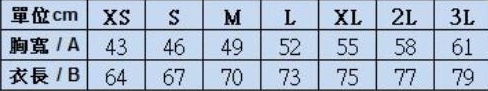 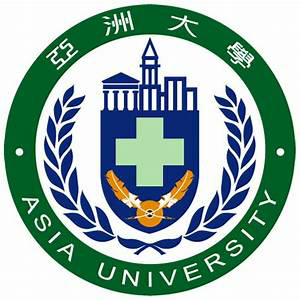 家長同意書本人 ____________ 茲同意子弟 ____________ 於民國 108 年 7 月 6日至 7 月 8日參加由亞洲大學 聽力暨語言治療學系主辦之「亞洲大學 第二屆聽語營-90分貝:聲林危機」，並願遵守團體紀律，如因不守規定或不接受輔導而發生意外事件，將自行負責。                      家長簽章:ytuiri7ti                         亞洲大學 第二屆聽語營- 90分貝:聲林危機報名表姓名：性別：證件照電子檔(請直接嵌入於此)生日(民國年/月/日)：血型：證件照電子檔(請直接嵌入於此)身分證字號：身分證字號：證件照電子檔(請直接嵌入於此)住家電話：手機：(勿與緊急連絡人電話相同)證件照電子檔(請直接嵌入於此)通訊地址： 通訊地址： 通訊地址： E-mail：E-mail：E-mail：(原)就讀學校：年級：營服尺寸： (請參見營服尺寸表)緊急連絡人：緊急連絡人電話：與緊急連絡人關係：飲食習慣(葷/素)：特殊疾病：特殊疾病：報名類型：□ 個人報名(報名費新台幣3800元整)□ 團體報名（三人以上可團報，每人報名費優惠為新台幣3500元整） 姓名：　　　　　　　　　　姓名：　　　　　　　　　　姓名：　　　　　　　 姓名：　　　　　　　　　　姓名：　　　　　　　　　　姓名：　　　　　　　 姓名：　　　　　　　　　　姓名：　　　　　　　　　　姓名：　　　　　　　報名類型：□ 個人報名(報名費新台幣3800元整)□ 團體報名（三人以上可團報，每人報名費優惠為新台幣3500元整） 姓名：　　　　　　　　　　姓名：　　　　　　　　　　姓名：　　　　　　　 姓名：　　　　　　　　　　姓名：　　　　　　　　　　姓名：　　　　　　　 姓名：　　　　　　　　　　姓名：　　　　　　　　　　姓名：　　　　　　　報名類型：□ 個人報名(報名費新台幣3800元整)□ 團體報名（三人以上可團報，每人報名費優惠為新台幣3500元整） 姓名：　　　　　　　　　　姓名：　　　　　　　　　　姓名：　　　　　　　 姓名：　　　　　　　　　　姓名：　　　　　　　　　　姓名：　　　　　　　 姓名：　　　　　　　　　　姓名：　　　　　　　　　　姓名：　　　　　　　從何得知本營隊資訊? (可複選)□ 營隊官方網站 □ 營隊Facebook粉絲專頁 □ 營隊海報 □ 營隊宣傳單 □ 高中輔導室資訊□ 其他_______________________________________________從何得知本營隊資訊? (可複選)□ 營隊官方網站 □ 營隊Facebook粉絲專頁 □ 營隊海報 □ 營隊宣傳單 □ 高中輔導室資訊□ 其他_______________________________________________從何得知本營隊資訊? (可複選)□ 營隊官方網站 □ 營隊Facebook粉絲專頁 □ 營隊海報 □ 營隊宣傳單 □ 高中輔導室資訊□ 其他_______________________________________________交通方式(第一天)□ 台中高鐵站□ 台中火車站 □ 自行前往(以多數人決定專車停靠位置，之後會有電話告知專車地點，最後一天則由各學員自行返家。)交通方式(第一天)□ 台中高鐵站□ 台中火車站 □ 自行前往(以多數人決定專車停靠位置，之後會有電話告知專車地點，最後一天則由各學員自行返家。)交通方式(第一天)□ 台中高鐵站□ 台中火車站 □ 自行前往(以多數人決定專車停靠位置，之後會有電話告知專車地點，最後一天則由各學員自行返家。)為什麼想參加亞大聽語營?為什麼想參加亞大聽語營?為什麼想參加亞大聽語營?